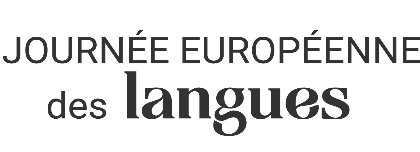 Dictée multilingue de la Commission européenne 2021À l’occasion de la Journée européenne des langues 2021, la Représentation de la Commission européenne en France organise sa désormais traditionnelle Dictée multilingue (en allemand, anglais, espagnol, italien, néerlandais et portugais) destinée aux élèves des collèges et lycées, afin d’encourager l’apprentissage des langues et la découverte d’autres cultures.RÈGLEMENTCélébrée le 26 septembre, la Journée européenne des langues tombe cette année un week-end. Aussi les établissements scolaires intéressés pourront-ils réaliser la dictée dans la ou les langue(s) de leur choix en se rendant à partir du vendredi 24 septembre sur le site internet de la Représentation de la Commission européenne en France, où les vidéos seront disponibles en téléchargement.Les enseignants auront jusqu’au 29 septembre inclus pour transmettre la liste des élèves ayant participé à la dictée en remplissant le formulaire Excel disponible sur le site de la Représentation de la Commission européenne en France (un formulaire par classe/cours de langue). Le fichier Excel rempli est à renvoyer à l’adresse électronique suivante : DGT-Paris@ec.europa.eu.Les enseignants recevront alors un diplôme pour chaque élève participant et des lots pour les dix meilleures copies de chaque classe/cours de langue.Adresse électronique pour l’envoi des listes de participants : Date limite pour l’envoi des demandes : mercredi 29 septembre 2021.Le niveau minimal recommandé pour participer à la dictée est A2/B1. Les textes de la dictée pourront être envoyés aux enseignants sur demande (par courrier électronique à l’adresse DGT-Paris@ec.europa.eu) après le 29 septembre. La Dictée multilingue 2021 restera ensuite en ligne afin de permettre aux enseignants qui le souhaitent de s’entraîner librement avec leurs élèves.Bonne dictée !